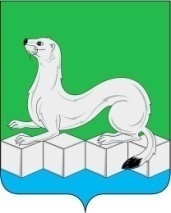 Российская ФедерацияИркутская областьАдминистрацияМуниципального районаУсольского районного муниципального образованияПОСТАНОВЛЕНИЕОт 02.04.2020г.								№204р.п.БелореченскийО внесении изменений в муниципальную программу«Молодежь Усольского района»  на 2020-2025 годыВ связи с корректировкой объема бюджетных ассигнований на финансовое обеспечение реализации мероприятий муниципальной  программы «Молодежь Усольского района» на 2020-2025 годы, в соответствии с главой 5  Порядка принятия решений о разработке, формировании, утверждении, реализации и оценки эффективности реализации муниципальных программ муниципального района Усольского районного муниципального образования, утвержденного постановлением администрации муниципального района Усольского районного муниципального образования от 21.02.2019г. №229 (с изменениями от 17 июля 2019г. №708), руководствуясь ст. ст. 6, 22 и 46 Устава Усольского районного муниципального образования, администрация муниципального района Усольского районного муниципального образования ПОСТАНОВЛЯЕТ:1.Внести изменения в муниципальную программу «Молодежь Усольского района» на 2020-2025 годы, утверждённую постановлением администрации муниципального района Усольского районного муниципального образования от 01.11.2019г. № 1103 (в редакции от 28.01.2020 г. №55), следующего содержания:1.1.в паспорте муниципальной программы графу  «Объемы финансирования муниципальной программы по источникам и срокам» изложить в следующей редакции:1.2.абзац 3 раздела 6. «Объемы финансирования муниципальной программы по источникам и срокам» изложить в следующей редакции:«Общий объем финансирования на 2020 – 2025 годы – 8849,5 тыс. рублей, в том числе по годам:в 2020году – 3279,5 тыс. рублей;в 2021 году – 1434,0 тыс. рублей;в 2022 году – 1034,0 тыс. рублей;в 2023 году – 1034,0 тыс. рублей;в 2024 году – 1034,0 тыс. рублей;в 2025 году – 1034,0 тыс. рублей.из них:федеральный бюджет -252,3 тыс. рублей, в том числе по годам:в 2020году – 252,3 тыс. рублей;в 2021 году – 0,0 тыс. рублей;в 2022 году – 0,0 тыс. рублей;в 2023 году – 0,0 тыс. рублей;в 2024 году – 0,0 тыс. рублей;в 2025 году – 0,0 тыс. рублей.областной бюджет – 1955,3 тыс. рублей, в том числе по годам:в 2020году – 1955,3 тыс. рублей;в 2021 году – 0,0 тыс. рублей;в 2022 году – 0,0 тыс. рублей;в 2023 году – 0,0 тыс. рублей;в 2024 году – 0,0 тыс. рублей;в 2025 году – 0,0 тыс. рублей.местный бюджет – 6641,9 тыс. рублей.из них по годам:в 2020году –  1071,9 тыс. рублей;в 2021 году – 1434,0 тыс. рублей;в 2022 году – 1034,0 тыс. рублей;в 2023 году – 1034,0 тыс. рублей;в 2024 году – 1034,0 тыс. рублей;в 2025 году – 1034,0 тыс. рублей.»1.3. в подпрограмме 1 «Молодежная политика»:1.3.1.в паспорте подпрограммы графу «Общий объем финансирования подпрограммы по источникам и срокам» изложить в следующей редакции:1.3.2.абзац 1 раздела 6. «Объемы финансирования муниципальной программы по источникам и срокам» изложить в следующей редакции:«Общий объем денежных средств для финансирования подпрограммы на 2020 – 2025 годы составляет  1903,9 тыс. рублей;в том числе по годам:в 2020 году – 348,9 тыс. рублей;в 2021 году – 311,0 тыс. рублей;в 2022 году – 311,0 тыс. рублей;в 2023 году –311,0 тыс. рублей;в 2024 году – 311,0 тыс. рублей;в 2025 году –311,0 тыс. рублей.из них:федеральный бюджет -0,0 тыс. рублей;областной бюджет – 0,0 тыс. рублей;местный бюджет – 1903,9 тыс. рублей.из них по годам:местный бюджет – 1903,9 тыс. рублей;в том числе по годам:в 2020году – 348,9 тыс. рублей;в 2021 году – 311,0 тыс. рублей;в 2022 году – 311,0 тыс. рублей;в 2023 году –311,0 тыс. рублей;в 2024 году – 311,0 тыс. рублей;в 2025 году –311,0 тыс. рублей.1.4. подпрограмме 2 «Доступное жилье для молодых семей»:1.4.1.в паспорте подпрограммы графу «Общий объем финансирования подпрограммы по источникам и срокам» изложить в следующей редакции:1.4.2.пункт 7.2 раздела 7. «Объемы финансирования муниципальной программы по источникам и срокам» изложить в следующей редакции:«7.2.Общий объем денежных средств для финансирования подпрограммы на 2020 – 2025 годы составляет  6207,6 тыс. рублей;в том числе по годам:в 2020году – 2807,6 тыс. рублей;в 2021 году – 1000,0 тыс. рублей;в 2022 году – 600,0 тыс. рублей;в 2023 году – 600,0 тыс. рублей;в 2024 году – 600,0 тыс. рублей;в 2025 году – 600,0 тыс. рублей.из них:федеральный бюджет -252,3 тыс. рублей, в том числе по годам:в 2020году – 252,3 тыс. рублей;в 2021 году – 0,0 тыс. рублей;в 2022 году – 0,0 тыс. рублей;в 2023 году – 0,0 тыс. рублей;в 2024 году – 0,0 тыс. рублей;в 2025 году – 0,0 тыс. рублей.областной бюджет – 1955,3 тыс. рублей, в том числе по годам:в 2020году – 1955,3 тыс. рублей;в 2021 году – 0,0 тыс. рублей;в 2022 году – 0,0 тыс. рублей;в 2023 году – 0,0 тыс. рублей;в 2024 году – 0,0 тыс. рублей;в 2025 году – 0,0 тыс. рублей.местный бюджет – 4000,0 тыс. рублей, в том числе по годам:в 2020году – 600,0 тыс. рублей;в 2021 году – 1000,0 тыс. рублей;в 2022 году – 600,0 тыс. рублей;в 2023 году – 600,0 тыс. рублей;в 2024 году – 600,0 тыс. рублей;в 2025 году – 600,0 тыс. рублей.Ресурсное обеспечение реализации подпрограммы представлено в приложении 3 к программе.Прогнозная (справочная) оценка ресурсного обеспечения реализации программы за счет всех источников финансирования представлена в приложении 4.»1.5.Приложения 2,3,4 к муниципальной программе изложить в новой редакции (прилагаются).2.Отделу по организационной работе (Пономарева С.В) опубликовать настоящее постановление в газете «Официальный вестник Усольского района» и в сетевом издании «Официальный сайт администрации Усольского района» в информационно-телекоммуникационной сети «Интернет» (www.usolie-raion.ru).3.Настоящее постановление вступает в силу после дня его официального опубликования.4.Контроль за исполнением настоящего постановления возложить на первого заместителя мэра (Дубенкова И.М.).Мэр муниципального районаУсольского районного муниципального образования					          В.И. МатюхаПриложение 2к муниципальной программе «Молодежь Усольского района» на 2020-2025 годыСведения о составе и значениях показателей муниципальной программы «Молодежь Усольского района» на 2020-2025 годыПриложение 3к муниципальной программе «Молодежь Усольского района» Ресурсное обеспечение реализации муниципальной программы за счет средств бюджетаМуниципального района Усольского районного муниципального образования«Молодежь Усольского района» на 2020-2025 годы Приложение 4к муниципальной программе «Молодежь Усольского района» Прогнозная (справочная) оценка ресурсного обеспечения реализации муниципальной программы за счет всех источников финансирования «Молодежь Усольского района» на 2020-2025 годы Объемы финансирования муниципальной программы по источникам и срокамОбщий объем финансирования на 2020 – 2025 годы – 8849,5 тыс. рублей;в том числе по годам:в 2020году – 3279,5 тыс. рублей;в 2021 году – 1434,0 тыс. рублей;в 2022 году – 1034,0 тыс. рублей;в 2023 году – 1034,0 тыс. рублей;в 2024 году – 1034,0 тыс. рублей;в 2025 году – 1034,0 тыс. рублей.из них:федеральный бюджет -252,3 тыс. рублей, в том числе по годам:в 2020году – 252,3 тыс. рублей;в 2021 году – 0,0 тыс. рублей;в 2022 году – 0,0 тыс. рублей;в 2023 году – 0,0 тыс. рублей;в 2024 году – 0,0 тыс. рублей;в 2025 году – 0,0 тыс. рублей.областной бюджет – 1955,3 тыс. рублей, в том числе по годам:в 2020году – 1955,3 тыс. рублей;в 2021 году – 0,0 тыс. рублей;в 2022 году – 0,0 тыс. рублей;в 2023 году – 0,0 тыс. рублей;в 2024 году – 0,0 тыс. рублей;в 2025 году – 0,0 тыс. рублей.местный бюджет – 6641,9 тыс. рублей.из них по годам:в 2020году –  1071,9 тыс. рублей;в 2021 году – 1434,0 тыс. рублей;в 2022 году – 1034,0 тыс. рублей;в 2023 году – 1034,0 тыс. рублей;в 2024 году – 1034,0 тыс. рублей;в 2025 году – 1034,0 тыс. рублей.Объемы финансирования подпрограммы по источникам и срокамОбщий объем финансирования на 2020 – 2025 годы – 1903,9 тыс. рублей;в том числе по годам:в 2020 году – 348,9 тыс. рублей;в 2021 году – 311,0 тыс. рублей;в 2022 году – 311,0 тыс. рублей;в 2023 году –311,0 тыс. рублей;в 2024 году – 311,0 тыс. рублей;в 2025 году –311,0 тыс. рублей.из них:федеральный бюджет -0,0 тыс. рублей;областной бюджет – 0,0 тыс. рублей;местный бюджет – 1903,9 тыс. рублей.из них по годам:местный бюджет – 1903,9 тыс. рублей;в том числе по годам:в 2020году – 348,9 тыс. рублей;в 2021 году – 311,0 тыс. рублей;в 2022 году – 311,0 тыс. рублей;в 2023 году –311,0 тыс. рублей;в 2024 году – 311,0 тыс. рублей;в 2025 году –311,0 тыс. рублей.Объемы финансирования подпрограммы по источникам и срокамОбщий объем финансирования на 2020 – 2025 годы – 6207,6 тыс. рублей;в том числе по годам:в 2020году – 2807,6 тыс. рублей;в 2021 году – 1000,0 тыс. рублей;в 2022 году – 600,0 тыс. рублей;в 2023 году – 600,0 тыс. рублей;в 2024 году – 600,0 тыс. рублей;в 2025 году – 600,0 тыс. рублей.из них:федеральный бюджет -252,3 тыс. рублей, в том числе по годам:в 2020году – 252,3 тыс. рублей;в 2021 году – 0,0 тыс. рублей;в 2022 году – 0,0 тыс. рублей;в 2023 году – 0,0 тыс. рублей;в 2024 году – 0,0 тыс. рублей;в 2025 году – 0,0 тыс. рублей.областной бюджет – 1955,3 тыс. рублей, в том числе по годам:в 2020году – 1955,3 тыс. рублей;в 2021 году – 0,0 тыс. рублей;в 2022 году – 0,0 тыс. рублей;в 2023 году – 0,0 тыс. рублей;в 2024 году – 0,0 тыс. рублей;в 2025 году – 0,0 тыс. рублей.местный бюджет – 4000,0 тыс. рублей.из них по годам:в 2020году – 600,0 тыс. рублей;в 2021 году – 1000,0 тыс. рублей;в 2022 году – 600,0 тыс. рублей;в 2023 году – 600,0 тыс. рублей;в 2024 году – 600,0 тыс. рублей;в 2025 году – 600,0 тыс. рублей.№ п/пНаименование целевого показателяЕд.изм.Значения целевых показателейЗначения целевых показателейЗначения целевых показателейЗначения целевых показателейЗначения целевых показателейЗначения целевых показателейЗначения целевых показателейЗначения целевых показателей№ п/пНаименование целевого показателяЕд.изм.2018 год 2019год2020 год 2021 год2022год2023год2024год2025год12345678Муниципальная программа «Молодежь Усольского района» на 2020-2025 годыМуниципальная программа «Молодежь Усольского района» на 2020-2025 годыМуниципальная программа «Молодежь Усольского района» на 2020-2025 годыМуниципальная программа «Молодежь Усольского района» на 2020-2025 годыМуниципальная программа «Молодежь Усольского района» на 2020-2025 годыМуниципальная программа «Молодежь Усольского района» на 2020-2025 годыМуниципальная программа «Молодежь Усольского района» на 2020-2025 годыМуниципальная программа «Молодежь Усольского района» на 2020-2025 годыМуниципальная программа «Молодежь Усольского района» на 2020-2025 годыМуниципальная программа «Молодежь Усольского района» на 2020-2025 годыМуниципальная программа «Молодежь Усольского района» на 2020-2025 годыПодпрограмма 1.« Молодежная политика» на 2020-2025 годыПодпрограмма 1.« Молодежная политика» на 2020-2025 годыПодпрограмма 1.« Молодежная политика» на 2020-2025 годыПодпрограмма 1.« Молодежная политика» на 2020-2025 годыПодпрограмма 1.« Молодежная политика» на 2020-2025 годыПодпрограмма 1.« Молодежная политика» на 2020-2025 годыПодпрограмма 1.« Молодежная политика» на 2020-2025 годыПодпрограмма 1.« Молодежная политика» на 2020-2025 годы1Доля молодежи, вовлеченной в реализацию районных мероприятий направленных на патриотическое и экологическое воспитание, раскрытие творческого потенциала, профориентацию молодёжи, профилактику экстремизма в молодёжной среде, пропаганду семейных ценностей.%31354550556065702Количество проектов, направленных на социально-экономическое развитие Усольского районаШт.18202022242628303Доля молодежи, вовлеченной в добровольческую деятельность на территории Усольского района%003,54,567,59104Доля молодежи, вовлеченной в реализацию мероприятий, направленных на профилактику распространения ВИЧ-инфекции, туберкулеза%2728303540455060Подпрограмма 2.«Обеспечение жильём молодых семей» на 2020-2025 годыПодпрограмма 2.«Обеспечение жильём молодых семей» на 2020-2025 годыПодпрограмма 2.«Обеспечение жильём молодых семей» на 2020-2025 годыПодпрограмма 2.«Обеспечение жильём молодых семей» на 2020-2025 годыПодпрограмма 2.«Обеспечение жильём молодых семей» на 2020-2025 годыПодпрограмма 2.«Обеспечение жильём молодых семей» на 2020-2025 годыПодпрограмма 2.«Обеспечение жильём молодых семей» на 2020-2025 годыПодпрограмма 2.«Обеспечение жильём молодых семей» на 2020-2025 годыПодпрограмма 2.«Обеспечение жильём молодых семей» на 2020-2025 годыПодпрограмма 2.«Обеспечение жильём молодых семей» на 2020-2025 годыПодпрограмма 2.«Обеспечение жильём молодых семей» на 2020-2025 годы1Количество молодых семей, улучшивших жилищные условия с использованием средств бюджетов всех уровнейСемья26565555Подпрограмма 3.«Здоровое поколение» на 2020-2025 годыПодпрограмма 3.«Здоровое поколение» на 2020-2025 годыПодпрограмма 3.«Здоровое поколение» на 2020-2025 годыПодпрограмма 3.«Здоровое поколение» на 2020-2025 годыПодпрограмма 3.«Здоровое поколение» на 2020-2025 годыПодпрограмма 3.«Здоровое поколение» на 2020-2025 годыПодпрограмма 3.«Здоровое поколение» на 2020-2025 годыПодпрограмма 3.«Здоровое поколение» на 2020-2025 годыПодпрограмма 3.«Здоровое поколение» на 2020-2025 годыПодпрограмма 3.«Здоровое поколение» на 2020-2025 годыПодпрограмма 3.«Здоровое поколение» на 2020-2025 годы1Доля молодежи в возрасте от 14 до 30 лет, охваченных мероприятиями по выявлению на  ранних этапах формирования наркотической зависимости%192077,588,599,52Доля молодежи, принявшей участие в мероприятиях по профилактике социально-негативных явлений%7374788082848687,53Доля молодежи, вовлеченной в добровольческое движение антинаркотической направленности%000,40,50,60,70,814Количество лиц, больных наркоманией, прошедших лечение, социально-психологическую реабилитацию, не менее двух в годЧел.022222225Площадь выявленных, уничтоженных очагов произрастания дикорастущей конопли на землях, находящихся в муниципальной собственности, или землях, государственная собственность на которые не разграниченаГа.1531,53130,53029,52928,5Наименование программы, подпрограммы, основного мероприятия, мероприятияИсполнительРасходы (тыс.руб.)годыРасходы (тыс.руб.)годыРасходы (тыс.руб.)годыНаименование программы, подпрограммы, основного мероприятия, мероприятияИсполнитель202020212022202320242025всего123456789Программа «Молодежь Усольского района» на 2020-2025 годыВсего, в т.ч.:1071,91434,01034,01034,01034,01034,06641,9Программа «Молодежь Усольского района» на 2020-2025 годыотдел культуры и молодежной политики1071,91434,01034,01034,01034,01034,06641,9Подпрограмма 1 «Молодежная политика» Всего, в т.ч.:348,9311,0311,0311,0311,0311,01903,9Подпрограмма 1 «Молодежная политика» отдел культуры и молодежной политики348,9311,0311,0311,0311,0311,01903,9Мероприятие 1: «Реализация мероприятий, направленных на патриотическое иэкологическое воспитание, раскрытие творческого потенциала, профориентацию молодёжи, профилактику экстремизма в молодёжной среде, пропаганду семейных ценностей»отдел культуры и молодежной политики288,9251,0251,0251,0251,0251,01543,9Мероприятие 2: «Вовлечение молодежи в социальную практику»отдел культуры и молодежной политики40,040,040,040,040,040,0240,0Мероприятие 3: «Проведение мероприятий, направленных на противодействие распространению ВИЧ/СПИД»отдел культуры и молодежной политики15,015,015,015,015,015,090,0Мероприятие 4: «Проведение мероприятий,направленных на борьбу с туберкулезом»отдел культуры и молодежной политики5,05,05,05,05,05,030,0Подпрограмма 2 «Доступное жильё для молодых семей» Всего, в т.ч:600,01000,0600,0600,0600,0600,04000,0Подпрограмма 2 «Доступное жильё для молодых семей» отдел культуры и молодежной политики600,01000,0600,0600,0600,0600,04000,0Мероприятие 1. «Улучшение жилищных условий молодых семей».отдел культуры и молодежной политики600,01000,0600,0600,0600,0600,04000,0Подпрограмма 3 «Здоровое поколение» Всего, в т.ч:123,0123,0123,0123,0123,0123,0738,0Подпрограмма 3 «Здоровое поколение» отдел культуры и молодежной политики123,0123,0123,0123,0123,0123,0738,0Мероприятие 1. «Содействие в проведении мероприятий по выявлению на ранних этапах формирования наркотической зависимости у  обучающихся общеобразовательных учреждений»отдел культуры и молодежной политики25,025,025,025,025,025,0150,0Мероприятие 2. «Организация и проведение комплекса мероприятий по профилактике социально-негативных явлений и пропаганде здорового образа жизни»отдел культуры и молодежной политики42,042,042,042,042,042,0252,0Мероприятие 3. «Вовлечение молодежи в добровольческую деятельность антинаркотической направленности»отдел культуры и молодежной политики20,020,020,020,0 20,020,0120,0Мероприятие 4. «Мотивирование наркозависимых на лечение, социально-психологическую реабилитацию»отдел культуры и молодежной политики0,00,00,00,00,00,00,0Мероприятие 5. «Проведение мероприятий, направленных на уничтожение дикорастущей конопли в Усольском районе».отдел культуры и молодежной политики36,036,036,036,036,036,0216,0№ п.п.Наименование муниципальной программы, подпрограммы, основного мероприятия, мероприятияИсточник финансированияРасходы (тыс.руб.), годыРасходы (тыс.руб.), годыРасходы (тыс.руб.), годыРасходы (тыс.руб.), годыРасходы (тыс.руб.), годыРасходы (тыс.руб.), годыРасходы (тыс.руб.), годыМеханизм привлечения средств№ п.п.Наименование муниципальной программы, подпрограммы, основного мероприятия, мероприятияИсточник финансирования202020212022202320242025всегоМеханизм привлечения средств1234567891011Программа «Молодежь Усольского района» на 2020-2025 годывсего3279,51434,01034,01034,01034,01034,08849,5Программа «Молодежь Усольского района» на 2020-2025 годыфедеральный бюджет252,30,00,00,00,00,0252,3Соглашение №25640000-1-2020-001 от 06.02.2020Программа «Молодежь Усольского района» на 2020-2025 годыобластной бюджет1955,30,00,00,00,00,01955,3Соглашение №25640000-1-2020-001 от 06.02.2020Программа «Молодежь Усольского района» на 2020-2025 годыместный бюджет1071,91434,01034,01034,01034,01034,06641,9Подпрограмма 1 «Молодежная политика»всего348,9311,0311,0311,0311,0311,01903,9Подпрограмма 1 «Молодежная политика»местный бюджет348,9311,0311,0311,0311,0311,01903,9Мероприятие 1: «Реализация мероприятий, направленных на патриотическое иэкологическое воспитание, раскрытие творческого потенциала, профориентацию молодёжи, профилактику экстремизма в молодёжной среде, пропаганду семейных ценностей»всего288,9251,0251,0251,0251,0251,01543,9Мероприятие 1: «Реализация мероприятий, направленных на патриотическое иэкологическое воспитание, раскрытие творческого потенциала, профориентацию молодёжи, профилактику экстремизма в молодёжной среде, пропаганду семейных ценностей»местный бюджет288,9251,0251,0251,0251,0251,01543,9Мероприятие 2: «Вовлечение молодежи в социальную практику»всего40,040,040,040,040,040,0240,0Мероприятие 2: «Вовлечение молодежи в социальную практику»местный бюджет40,040,040,040,040,040,0240,0Мероприятие 3: «Проведение мероприятий, направленных на противодействие распространению ВИЧ/СПИД»всего15,015,015,015,015,015,090,0Мероприятие 3: «Проведение мероприятий, направленных на противодействие распространению ВИЧ/СПИД»местный бюджет15,015,015,015,015,015,090,0Мероприятие 4: «Проведение мероприятий, направленных на борьбу с туберкулезом»всего5,05,05,05,05,05,030,0Мероприятие 4: «Проведение мероприятий, направленных на борьбу с туберкулезом»местный бюджет5,05,05,05,05,05,030,0Подпрограмма 2 «Доступное жильё для молодых семей» всего2807,61000,0600,0600,0600,0600,06207,6Подпрограмма 2 «Доступное жильё для молодых семей» федеральный бюджет252,30,00,00,00,00,0252,3Подпрограмма 2 «Доступное жильё для молодых семей» областной бюджет1955,30,00,00,00,00,01955,3Подпрограмма 2 «Доступное жильё для молодых семей» местный бюджет600,01000,0600,0600,0600,0600,04000,0Подпрограмма 3 «Здоровое поколение» всего123,0123,0123,0123,0123,0123,0738,0Подпрограмма 3 «Здоровое поколение» местный бюджет123,0123,0123,0123,0123,0123,0738,0Мероприятие 1. «Развитие системы раннего выявления незаконных потребителей наркотических средств и психотропных веществ»всего25,025,025,025,025,025,0150,0Мероприятие 1. «Развитие системы раннего выявления незаконных потребителей наркотических средств и психотропных веществ»местный бюджет25,025,025,025,025,025,0150,0Мероприятие 2. «Организация и проведение комплекса мероприятий по профилактике социально-негативных явлений»всего42,042,042,042,042,042,0252,0Мероприятие 2. «Организация и проведение комплекса мероприятий по профилактике социально-негативных явлений»местный бюджет42,042,042,042,042,042,0252,0Мероприятие 3. «Развитие добровольческого движения антинаркотической направленности на территории Усольского района»всего20,020,020,020,0 20,020,0120,0Мероприятие 3. «Развитие добровольческого движения антинаркотической направленности на территории Усольского района»местный бюджет20,020,020,020,0 20,020,0120,0Мероприятие 4. «Уничтожение дикорастущей конопли в муниципальном районе Усольском районном муниципальном образовании»всего36,036,036,036,036,036,0216,0Мероприятие 4. «Уничтожение дикорастущей конопли в муниципальном районе Усольском районном муниципальном образовании»местный бюджет36,036,036,036,036,036,0216,0